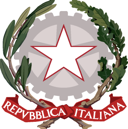 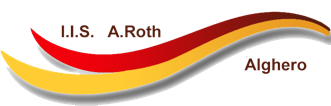 Anno Scolastico 2023 - 2024PROGETTI PTOF         Alghero, 4 ottobre 2023	              		                                                                                  Le Docenti proponenti							Prof.sse Marinella Loche Tiziana Sechi  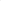 Titolo del progetto  Salviamo le api e la biodiversità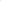 Premessa l declino della biodiversità è uno dei maggiori problemi ambientali che l’umanità si trova ad affrontare, viste anche le gravi conseguenze sulla salute umana. Anche gli impollinatori sono in declino: una su dieci specie di api e farfalle è a rischio di estinzione. Un declino che non solo rischia di impoverire i nostri territori e i nostri mari, con gravi conseguenze sugli equilibri degli ecosistemi e sulle economie che da essi dipendono, ma anche di aggravare la crisi climatica in corso e il rapporto tra cambiamento climatico e sistemi alimentari, poiché il clima ormai costituisce una vera minaccia per il cibo.Presentazione del progettoIl progetto può essere l’occasione per chiedere alla commissione europea di presentare proposte legislative finalizzate a ridurre gradualmente ed eliminare i pesticidi di sintesi: eliminare gradualmente l’80% delle sostanze chimiche di sintesi nell’agricoltura europea entro il 2030, a cominciare dai più pericolosi, affinché l’agricoltura diventi libera al 100% dai pesticidi entro il 2035, ridare spazio alla natura e fermare la perdita di biodiversità: ripristinare gli ecosistemi naturali nelle zone agricole affinché l’agricoltura diventi un fattore di recupero e non la principale causa della perdita di biodiversità in Europa e Sostenere gli agricoltori nella transizione ecologica del settore primario: riformare la Politica Agricola Comune dando priorità all’agricoltura su piccola scala, diversificata e sostenibile, promuovendo un rapido aumento delle pratiche agro ecologiche e biologiche, la formazione e la ricerca scientifica indipendente per una agricoltura senza pesticidi e OGM. Oggi il 90% del cibo umano proviene da 120 varietà e soltanto 12 varietà vegetali e 5 razze animali forniscono più del 70% di tutto il cibo. Si stima che nell’ultimo secolo siano scomparsi i tre quarti della diversità genetica delle colture agricole. Un terzo delle razze autoctone – bovine, ovine, suine – è estinta o in via di estinzione. I Lions promuovono la tutela della biodiversità domestica attraverso un lavoro prima di conoscenza (tramite la mappatura delle produzioni tradizionali, delle razze autoctone, di varietà ed ecotipi vegetali) e poi di sostegno e valorizzazione delle rispettive filiere (di coltivazione, allevamento, trasformazione). Per quanto riguarda il declino delle api e degli altri impollinatori. Un terzo del nostro cibo dipende dall’opera di impollinazione di queste piccole regine della biodiversità: solo in Europa oltre 4.000 verdure. Se le api sparissero le conseguenze sulla produzione alimentare sarebbero devastanti e gli attuali livelli di produttività potrebbero essere mantenuti solamente ad altissimi costi l’impollinazione artificiale. Priorità cui si riferisce (riferimento al PTOF, PdM e PNRR) Indicare in particolare le competenze chiave a cui si riferisce PTOF Offerta formativapotenziamento delle conoscenze e delle competenze degli studenti;progetti per l'apertura della comunità scolastica al territorio coinvolgendo le istituzioni e le realtà locali;iniziative di potenziamento e attività progettuali per il raggiungimento degli obiettivi formativi;rapporti con le famiglie e con il territorio iniziative di ampliamento curricolare azioni della scuola per l'inclusione scolastica Rav: Competenze chiave di cittadinanza PNRR: arginare la dispersione e favorire l'inclusivitàEvidenziare le soft skill da sviluppareCapacità di lavorare in teamProblem solving Situazione su cui interviene Mancanza di sensibilità Per salvare le api dobbiamo adottare pratiche agricole sostenibili, proteggere la biodiversità e bandire per sempre i pesticidi dannosi per gli insetti impollinatori. I governi devono agire urgentemente per contenere l’emergenza climatica, diminuendo le emissioni del 65% entro il 2030. Solo così potremo garantire il futuro delle api e del Pianeta, cioè il nostro futuro.Destinatari (numero studenti, classi, gruppi di lavoro) Gli studenti del biennio o gruppi di classe mistiAttività e ore previste Piantumazione di essenze che le api e le farfalle prediligono per la produzione del miele Tempi Novembre - marzoRisorse finanziarie interne ed esterne 200 euroRisorse umane interne200 euro Indicatori utilizzati per la valutazione finale (es. griglie)Griglie di valutazione sulle attività svolte in ingresso, in itinere, al termine del progetto Obiettivi del progetto Attraverso questo progetto intende contribuire allo sviluppo, nelle giovani generazioni, di comportamenti responsabili ispirati alla conoscenza e al rispetto del territorio, della sostenibilità ambientale, dei beni paesaggistici, del patrimonio e delle attività culturali.Risultati attesi Implementazione degli obiettivi di apprendimento delineati dall’UNESCO in relazione all’Agenda 2030 per lo Sviluppo Sostenibile.Tutela della biodiversità- flora e fauna Alimentazione sostenibile con la finalità ultima di creare cittadini consapevoli e responsabili nei confronti della tutela dell’ambiente naturale.